รายงานสรุปผลการดำเนินโครงการอบรมภาษาอังกฤษโดยการใช้สื่อเทคโนโลยี สำหรับอาจารย์มหาวิทยาลัยราชภัฏจันทรเกษม หลักสูตรครุศาสตรบัณฑิต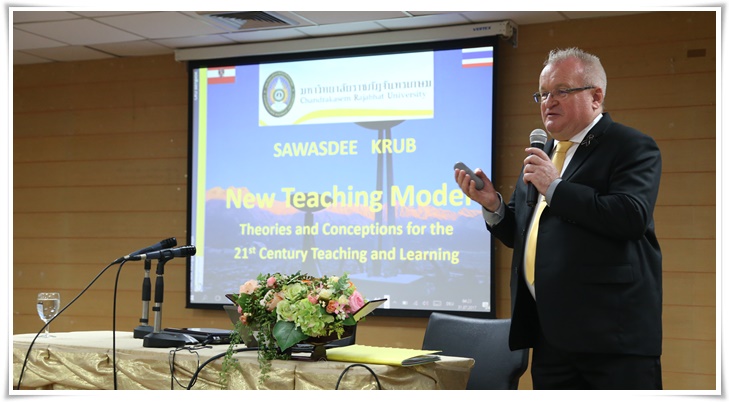 กองบริหารงานบุคคล สำนักงานอธิการบดีมหาวิทยาลัยราชภัฏจันทรเกษม ประจำปีงบประมาณ พ.ศ. 2560บทสรุปผู้บริหาร 	รายงานสรุปผลการดำเนิน โครงการ “อบรมภาษาอังกฤษโดยการใช้สื่อเทคโนโลยี สำหรับอาจารย์ มหาวิทยาลัยราชภัฏจันทรเกษม หลักสูตรครุศาสตร์บัณฑิต ฉบับนี้ เป็นการดำเนินงานของกองบริหารงานบุคคล ซึ่งจัดขึ้นระหว่างวันที่  31 กรกฎาคม  - 1 สิงหาคม 2560  ณ ห้องประชุมครุสัมมนา ชั้น 3 คณะศึกษาศาสตร์ มหาวิทยาลัยราชภัฏจันทรเกษม โดยมีวัตถุประสงค์ของโครงการ เพื่อส่งเสริมให้ผู้เข้ารับการอบรมมีทักษะการใช้ภาษาอังกฤษด้วยสื่อเทคโนโลยี ในการจัดการเรียนการสอนได้อย่างมีประสิทธิภาพสรุปผลการดำเนินงานและผลประเมินโครงการ“อบรมภาษาอังกฤษโดยการใช้สื่อเทคโนโลยี สำหรับอาจารย์ มหาวิทยาลัยราชภัฏจันทรเกษม หลักสูตรครุศาสตรบัณฑิต” กองบริหารงานบุคคลได้รับมอบหมายให้ดำเนินการจัดทำรายงานสรุป  เพื่อเป็นข้อมูลแก่มหาวิทยาลัยราชภัฏจันทรเกษมและหน่วยงานที่เกี่ยวข้องในการนำไปใช้และเป็นประโยชน์ และในโอกาสนี้ กองบริหารงานบุคคลขอขอบคุณผู้ที่มีส่วนร่วมในการจัดทำโครงการครั้งนี้ทุกท่าน    ที่ได้ให้ความร่วมมือเป็นอย่างดีกองบริหารงานบุคคล สำนักงานอธิการบดี มหาวิทยาลัยราชภัฏจันทรเกษมกสารบัญเรื่อง                                                                                 หน้าบทสรุปผู้บริหาร									กสรุปรายงานผลการประเมินโครงการ “การพัฒนาบุคลากรสายวิชาการ :		1ความเป็นครูและทักษะการสอนในยุค Thailand 4.0หลักการและเหตุผล								1วัตถุประสงค์									1งบประมาณประจำปีงบประมาณ พ.ศ. 2560 มหาวิทยาลัยราชภัฏจันทรเกษม		1ผลผลิต										2ประเภทโครงการ									2ความสอดคล้องกับยุทธศาสตร์ มหาวิทยาลัยราชภัฏจันทรเกษม/พันธกิจ/		2กลยุทธ์/ตัวชี้วัดความสอดคล้องของตัวบ่งชี้  สกอ.							3สรุปการดำเนินงานตามแผน							3ผู้เข้าร่วมโครงการ								3งบประมาณ									3ผลการประเมินโครงการ								3ความสำเร็จของการดำเนินงานเปรียบเทียบกับเป้าหมายของโครงการ			4ปัญหา อุปสรรค์ และข้อเสนอแนะ							6ภาคผนวก									7สรุปรายงานผลการประเมินโครงการ “การพัฒนาบุคลากรสายวิชาการ : ความเป็นครูและทักษะการสอนในยุค Thailand 4.0”1. หลักการและเหตุผล	ด้วยความก้าวหน้าทางด้านเทคโนโลยี และการเปลี่ยนแปลงของสภาพแวดล้อมและสังคมในศตวรรษที่ 21 ประกอบกับประเทศไทยได้มีการนำโมเดลการพัฒนาเศรษฐกิจใหม่ หรือ Thailand 4.0     เป็นกระบวนทัศน์ในการพัฒนาประเทศให้เจริญก้าวหน้าไปอย่างมั่นคง มั่งคั่ง และยั่งยืน จึงนำไปสู่การเปลี่ยนแปลงไปอย่างมากของระบบการศึกษาที่ต้องปฏิรูปการศึกษาใหม่เพื่อตอบสนองความต้องการของภาคอุตสาหกรรม และยังนำผลไปสู่การเปลี่ยนแปลงของลักษณะการเรียนรู้ของนักศึกษาอย่างสิ้นเชิง       จากการเปลี่ยนแปลงดังกล่าวนี้เป็นความท้าทายสำหรับสถาบันการศึกษา และโดยเฉพาะอย่างยิ่งอาจารย์ผู้สอนในมหาวิทยาลัยผู้ที่มีหน้าที่ในการสร้างและพัฒนาทรัพยากรบุคคลที่มีความสามารถเพื่อป้อนเข้าสู่ตลาดอุตสาหกรรม จากการที่ประเทศไทยก้าวสู่ประชาคมอาเซียนเศรษฐกิจอาเซียน (AEC) เมื่อปี พ.ศ. 2558 การศึกษานับเป็นกลไกหลักในการนำประชาคมอาเซียนสู่ความเจริญรุ่งเรืองทางเศรษฐกิจและสังคม การพัฒนาบุคลากรทางการศึกษาจึงเป็นปัจจัยสำคัญ  ดังนั้น การจัดการเรียนการสอนโดยใช้ภาษาอังกฤษจะเข้ามาเกี่ยวข้องในทุก ๆ  วิชา ซึ่งปัญหาที่พบ คือ บุคลากรผู้สอนที่ไม่ได้สอนวิชาภาษาอังกฤษโดยตรง จะไม่สามารถใช้ภาษาอังกฤษสื่อสารกับนักศึกษาได้  จึงจำเป็นจะต้องมีการใช้สื่อเทคโนโลยีเข้ามาช่วยในการจัดการเรียนการสอนให้มีประสิทธิภาพยิ่งขึ้น  	จากเหตุผลดังกล่าวมหาวิทยาลัยจึงได้ตระหนักดีถึงปัญหาข้างต้น จึงได้กำหนดจัดอบรมภาษาอังกฤษโดยการใช้สื่อเทคโนโลยี สำหรับอาจารย์มหาวิทยาลัยราชภัฏจันทรเกษม  หลักสูตรครุศาสตรบัณฑิต  เพื่อให้ผู้เข้ารับการอบรมได้ฝึกทักษะภาษาอังกฤษ และสามารถนำไปใช้ในการจัดการเรียนการสอนได้อย่างมีประสิทธิภาพ2. วัตถุประสงค์	เพื่อส่งเสริมให้ผู้เข้ารับการอบรมมีทักษะการใช้ภาษาอังกฤษด้วยสื่อเทคโนโลยี ในการจัดการเรียนการสอนได้อย่างมีประสิทธิภาพ3.  งบประมาณประจำปีงบประมาณ พ.ศ. 2560 มหาวิทยาลัยราชภัฏจันทรเกษม     แหล่งที่มาของโครงการ  งบประมาณแผ่นดิน        	วงเงินงบประมาณ   58,900 บาท     แผนงาน	  แผนงานบุคลากรภาครัฐ ( ส่วนกลางมหาวิทยาลัย)	1. แผนงานรองบุคลากรภาครัฐ ยกระดับคุณภาพการศึกษาและการเรียน        รู้ตลอดชีวิต       1		 แผนงานภารกิจพื้นฐาน 		  2. แผนงานรองยกระดับคุณภาพการศึกษาและการเรียนรู้ตลอดชีวิต  3. แผนงานรองส่งเสริมการวิจัยและพัฒนา 			 4. แผนงานรองส่งเสริมพัฒนาศาสนาศิลปะและวัฒนธรรม 		 แผนงานยุทธศาสตร์ 			 5. แผนงานยุทธศาสตร์พัฒนาจุดเน้น จุดเด่น และนโยบายรัฐบาล 4.ผลผลิต		 1.1 รายการบุคลากรภาครัฐ 2.1 ผู้สำเร็จการศึกษาด้านวิทยาศาสตร์และเทคโนโลยี   2.2 ผู้สำเร็จการศึกษาด้านสังคมศาสตร์ 2.3 ผลงานการให้บริการวิชาการ  			 2.4 โครงการสนับสนุนค่าใช้จ่ายในการจัดการศึกษาตั้งแต่ระดับอนุบาลจนจบการศึกษาขั้นพื้นฐาน2.5 การสนับสนุนพันธกิจหลักของมหาวิทยาลัย 3.1 ผลงานวิจัยเพื่อสร้างองค์ความรู้  4.1 ผลงานทำนุบำรุงศิลปวัฒนธรรม     5.1 พัฒนาจุดเน้น จุดเด่น และนโยบายรัฐบาล 	      5.ประเภทโครงการ          ขับเคลื่อนยุทธศาสตร์6. ความสอดคล้องกับยุทธศาสตร์มหาวิทยาลัย/พันธกิจ/กลยุทธ์/ตัวชี้วัด	27.ความสอดคล้องของตัวบ่งชี้ สกอ.8. สรุปการดำเนินงานตามแผน     ล่าช้ากว่าแผน 	       ตามแผน	  เร็วกว่าแผน9. ผู้เข้าร่วมโครงการ      9.1 กลุ่มเป้าหมายของโครงการจำนวนผู้เข้าร่วมโครงการ / กิจกรรม ทั้งหมด 	110 		คน  แบ่งเป็น	ผู้บริหารมหาวิทยาลัย			14		คนผู้เข้ารับการอบรม			84		คนคณะกรรมการดำเนินงาน			12		คน     9.2 ปริมาณกลุ่มเป้าหมาย (เฉพาะผู้เข้ารับการอบรม) ที่กำหนดไว้   70		 คน 10. งบประมาณ  	จำนวนที่ได้รับ  58,900 บาท  ใช้จริง 58,864 บาท  คงเหลือ 36  บาท	          มูลค่าใช้จ่ายจริง 	รายการ และมูลค่าใช้จ่ายของโครงการ / กิจกรรม	ค่าตอบแทน		   14,400	บาท	ค่าใช้สอย		   42,000	บาท	ค่าวัสดุ			   2,464	บาท	รวมมูลค่าใช้จ่าย		 58,864		บาท11. ผลการประเมินโครงการ / กิจกรรม     11.1 ผลการวิเคราะห์ข้อมูล              จากการสอบถามความคิดเห็นของผู้เข้ารับการอบรม ได้รับข้อมูลกลับคืน จำนวน  65  ฉบับ          มีรายละเอียด ดังนี้ 3ตารางที่ 1  แสดงข้อมูลเกี่ยวกับผู้เข้าอบรม จากตารางที่ 1  แสดงข้อมูลเกี่ยวกับผู้เข้าร่วมกิจกรรม ผู้ตอบแบบสอบถามส่วนใหญ่เป็นเพศหญิงคิดเป็นร้อยละ 61.54  ระดับการศึกษาปริญญาเอก  คิดเป็นร้อยละ58.46ตารางที่ 2  แสดงความพึงพอใจในการจัดโครงการ   4	จากตารางที่ 2 ผู้ตอบแบบสอบถามมีความคิดเห็นเกี่ยวกับความพึงพอใจในภาพรวมต่อการจัดโครงการเฉลี่ยรวมอยู่ในระดับมาก ร้อยละ 85.44  เมื่อพิจารณาเป็นรายข้อพบว่าอยู่ในระดับมากที่สุด 4 ข้อเรียงตามลำดับค่าเฉลี่ยสูงสุดลงมา  ได้แก่ การตอบคำถามชัดเจนและตรงประเด็น		ร้อยละ 	4.79การถ่ายทอดของวิทยากร				ร้อยละ	4.523.   สถานที่ในการจัดอบรมมีความเหมาะสม		ร้อยละ 	4.524.  สามารถนำความรู้ที่ได้รับไปถ่ายทอดให้ผู้อื่น		ร้อยละ  4.51และความคิดเห็นอยู่ในระดับมาก   จำนวน 12 ข้อ เรียงตามลำดับค่าเฉลี่ย	1.   มีการติดต่อประสานงานโครงการอย่างต่อเนื่อง		ร้อยละ  4.38	2.  ระยะเวลาในการอบรมมีความเหมาะสม			ร้อยละ  4.31	3.  ความพร้อมในการบรรยาย				ร้อยละ  4.28	4.  ความรู้ความเข้าใจหลังการอบรม			ร้อยละ  4.26	5.  การต้อนรับและการลงทะเบียนมีความสะดวก		ร้อยละ  4.22	6.  เอกสารประกอบการอบรมครอบคลุมเนื้อหาที่จัดอบรม	ร้อยละ  4.18	7. บรรยากาศการบรรยายน่าสนใจ				ร้อยละ  4.17	8. ความเหมาะสมของอุปกรณ์/โสตทัศนูปกรณ์		ร้อยละ  4.12	9. สามารถนำความรู้ไปใช้ประโยชน์			ร้อยละ  4.11	10. เปิดโอกาสให้ซักถามหรือมีส่วนร่วม			ร้อยละ  4.10	11. การประชาสัมพันธ์ข่าวสารโครงการอบรม		ร้อยละ  4.03	12. ความรู้ความเข้าใจ ก่อน การอบรม			ร้อยละ  4.03512.  ความสำเร็จของการดำเนินงานเปรียบเทียบกับเป้าหมายของโครงการ13.   ปัญหา อุปสรรค และข้อเสนอแนะ   ปัญหา อุปสรรค -	แนวทางการแก้ไขปัญหาและอุปสรรค -ข้อเสนอแนะการจัดโครงการครั้งต่อไป-6ภาคผนวกหลักฐานประกอบการรายงานผลการจัดโครงการหนังสือขออนุมัติจัดโครงการและงบประมาณบันทึกข้อความขออนุญาตจัดกิจกรรมกำหนดการ คำสั่งแต่งตั้งคณะกรรมการดำเนินงาน หนังสือเชิญวิทยากร แบบสอบถาม  รายชื่อผู้เข้าร่วมโครงการ/ลายมือชื่อผู้เข้ารับการอบรม7ภาพประกอบ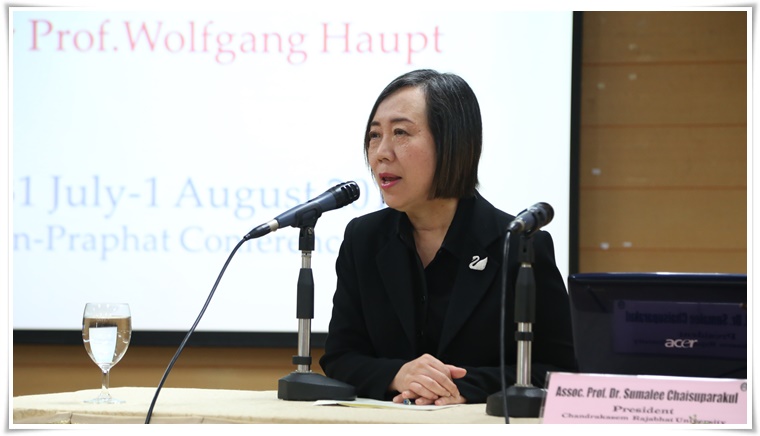 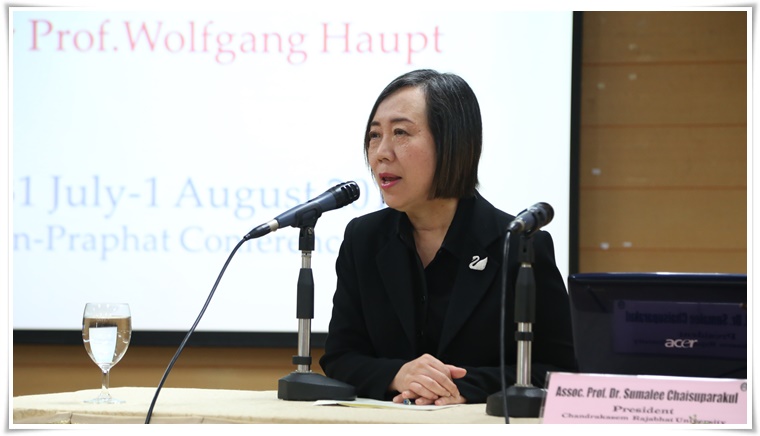 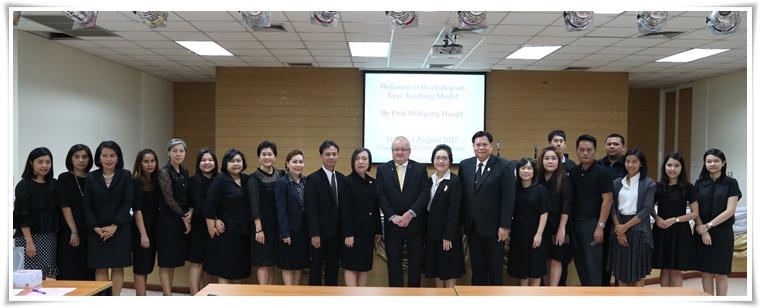 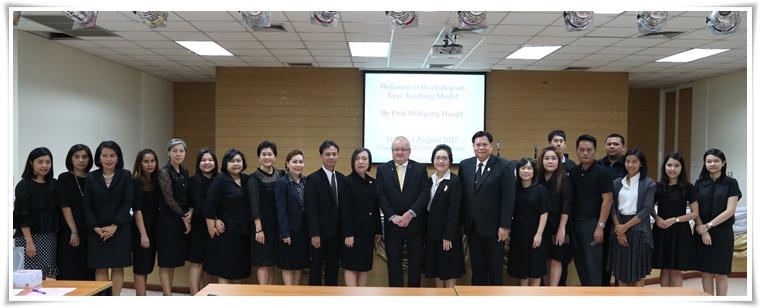 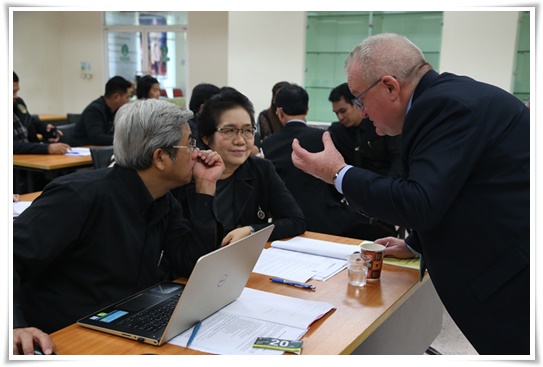 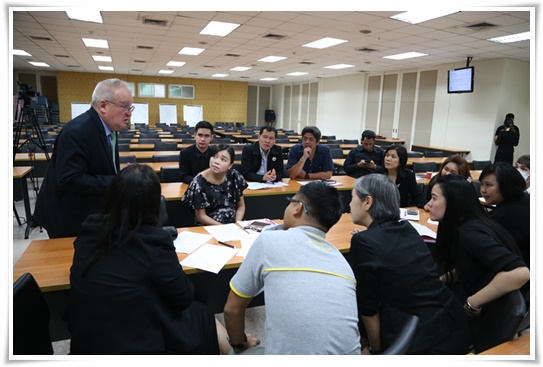 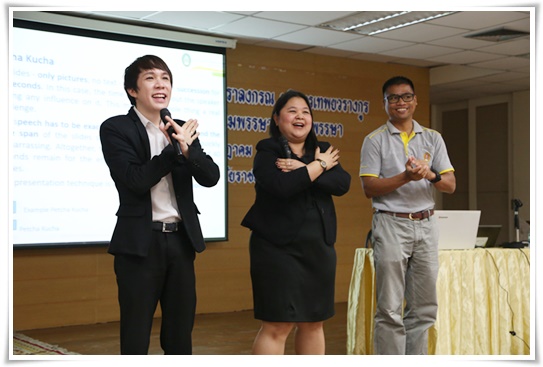 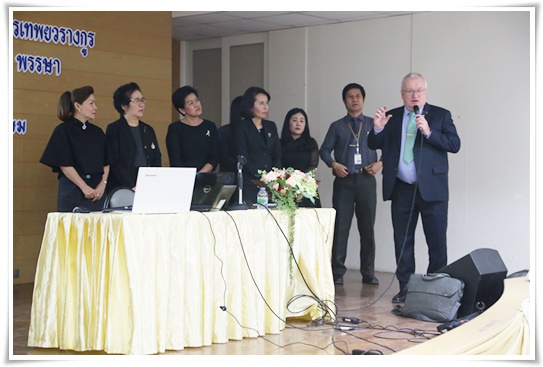 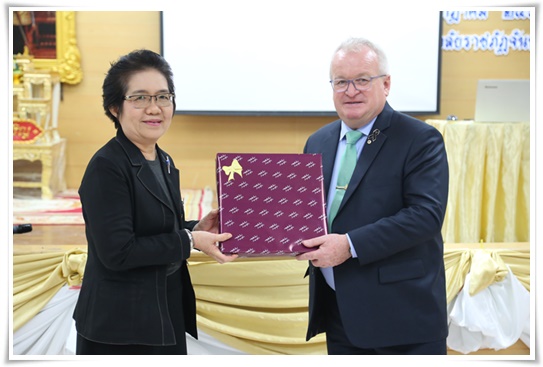 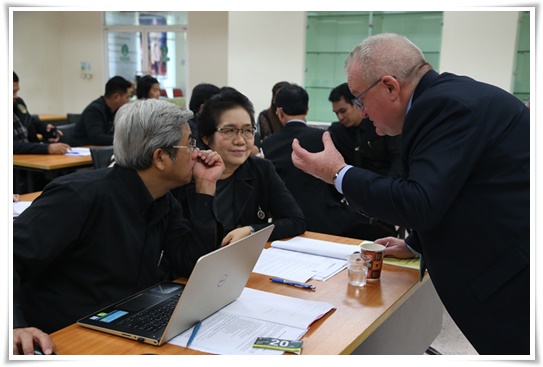 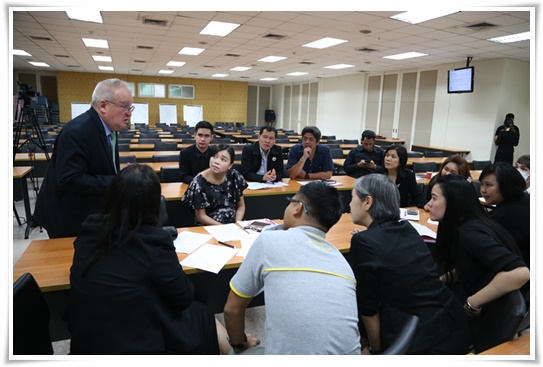 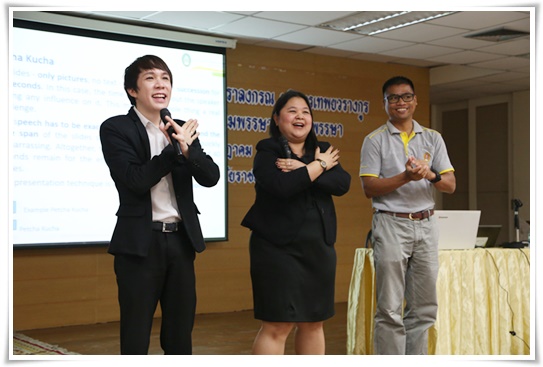 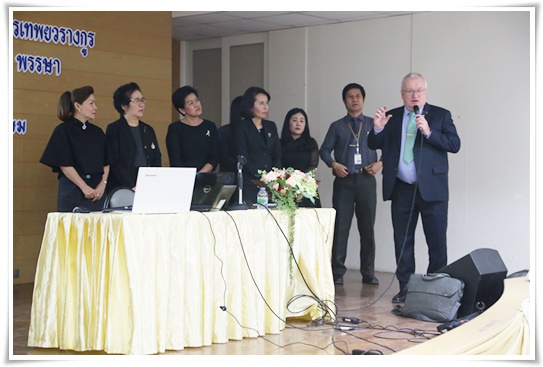 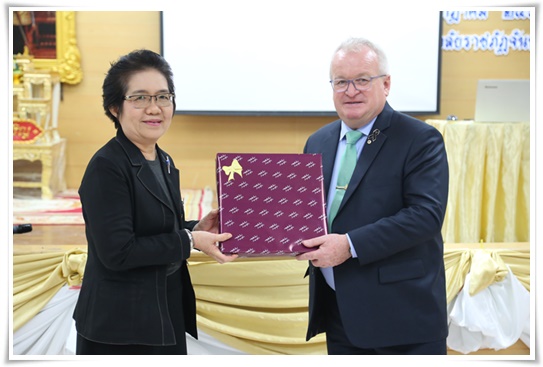 อบรมภาษาอังกฤษโดยการใช้สื่อเทคโนโลยีสำหรับอาจารย์ หลักสูตรครุศาสตรบัณฑิตณ ห้องประชุมจันทร์จรัส ชั้น 3 อาคารสำนักงานอธิการบดี วันที่ 31 กรกฎาคม ถึง 1 สิงหาคม พ.ศ. 2560หมายเหตุ  รูปภาพประกอบ  7  ภาพต่อ  1  หน้า พร้อมคำบรรยายใต้ภาพยุทธศาสตร์พันธกิจกลยุทธ์ตัวชี้วัด เป็นแหล่งเรียนรู้ตลอดชีวิต และ
      ผลิตบัณฑิตให้มีคุณภาพ ส่งเสริมความเป็นเลิศด้านงานวิจัย ส่งเสริมการบริการวิชาการ เป็นแหล่งเรียนรู้ด้าน      ศิลปวัฒนธรรม  ภูมิปัญญาและ      อนุรักษ์ความเป็นไทย พัฒนาระบบบริหารจัดการตาม      หลักธรรมาภิบาลและมาตรฐาน   ผลิตบัณฑิตให้มีความรู้คู่คุณธรรม  วิจัยและพัฒนาองค์ความรู้ภูมิปัญญา
      และถ่ายทอดสู่ชุมชนและสังคม  บริการทางวิชาการที่สอดคล้องกับ
      ความต้องการของชุมชนและสังคม  ทำนุบำรุงเผยแพร่ศิลปะและ
      วัฒนธรรมไทย  พัฒนาชุมชนและสังคมที่สอดคล้อง
      กับแนวทางตามพระราชดำริ
      และนโยบายการพัฒนาประเทศ  พัฒนาครูและบุคลากรทางการศึกษา
      ตามมาตรฐานวิชาชีพครูชั้นสูง  สนับสนุนทุกพันธกิจกลยุทธ์ที่ 5.3 พัฒนาศักยภาพบุคลากรสายวิชาการ เป็นนักวิชาการ มีจิตวิญญาณความเป็นครู มีจิตอาสา ก้าวหน้าเทคโนโลยี เพื่อเป็น “อาจารย์มืออาชีพ”ตัวชี้วัดที่  1 2 ระดับคุณภาพของบุคลากรสายวิชาการระดับหลักสูตรระดับคณะ/สำนักระดับสถาบัน--5.1 การบริหารของสถาบันเพื่อการกำกับติดตามผลลัพธ์ตามพันธกิจ กลุ่มสถาบันและเอกลักษณ์ของสถาบันข้อมูลเกี่ยวกับผู้เข้าร่วมกิจกรรมจำนวน (คน)ร้อยละ1. เพศ1. เพศ1. เพศ   - ชาย2538.46   - หญิง4061.542. ระดับการศึกษา2. ระดับการศึกษา2. ระดับการศึกษา   - ปริญญาโท2741.54   - ปริญญาเอก3858.46รายการ/ประเด็นระดับความพึงพอใจระดับความพึงพอใจระดับความพึงพอใจรายการ/ประเด็นXS.D.แปลผลด้านกระบวนการ/ขั้นตอนการให้บริการด้านกระบวนการ/ขั้นตอนการให้บริการด้านกระบวนการ/ขั้นตอนการให้บริการด้านกระบวนการ/ขั้นตอนการให้บริการ1. การประชาสัมพันธ์ข่าวสาโครงการอบรม4.030.68มาก2. มีการติดต่อประสานงานโครงการอย่างต่อเนื่อง4.380.68มาก3. การต้อนรับและการลงทะเบียนมีความสะดวก4.220.67มาก4. ระยะเวลาในการอบรมมีความเหมาะสม4.310.64มากด้านสิ่งอำนวยความสะดวกด้านสิ่งอำนวยความสะดวกด้านสิ่งอำนวยความสะดวกด้านสิ่งอำนวยความสะดวก5. สถานที่ในการจัดอบรมมีความเหมาะสม4.520.62มากที่สุด6.เอกสารประกอบการอบรมครอบคลุมเนื้อหาที่จัดอบรม4.180.63มาก7.ความเหมาะสมของอุปกรณ์/โสตทัศนูปกรณ์4.120.74มากด้านวิทยากรด้านวิทยากรด้านวิทยากรด้านวิทยากร8. ความพร้อมในการบรรยาย4.280.70มาก9.การถ่ายทอดของวิทยากร4.520.59มากที่สุด10.เปิดโอกาสให้ซักถามหรือมีส่วนร่วม4.100.71มาก11.การตอบคำถามชัดเจนและตรงประเด็น4.790.53มากที่สุด12.บรรยากาศการบรรยายน่าสนใจ4.170.49มากด้านความรู้ความเข้าใจ13. ความรู้ความเข้าใจ ก่อน การอบรม4.030.47มาก14. ความรู้ความเข้าใจ หลัง การอบรม 4.260.73มาก15. สามารถนำความรู้ไปใช้ประโยชน์4.110.62มาก16.สามารถนำความรู้ที่ได้รับไปถ่ายทอดให้ผู้อื่น4.510.50มากที่สุดระดับความพึงพอใจในภาพรวมต่อการจัดโครงการ85.449.94                                                                                                                                                                                                                                                                                                                                                                         มากตัวชี้วัดตัวชี้วัดตัวชี้วัดตัวชี้วัดหน่วยนับค่าเป้าหมายผลการดำเนินงานบรรลุไม่บรรลุหมายเหตุชื่อตัวชี้วัดตัวชี้วัดประเภทตัวชี้วัดประเภทตัวชี้วัดประเภทหน่วยนับค่าเป้าหมายผลการดำเนินงานบรรลุไม่บรรลุหมายเหตุชื่อตัวชี้วัดผลผลิต(Output)ผลลัพธ์(Outcome)ผลกระทบ(Impact)หน่วยนับค่าเป้าหมายผลการดำเนินงานบรรลุไม่บรรลุหมายเหตุเชิงปริมาณ-จำนวนผู้เข้ารับการอบรม-ผู้เข้ารับการอบรมจะต้องมีเวลาอบรมไม่น้อยกว่าร้อยละ 80 ของเวลาอบรมทั้งหมดเชิงคุณภาพ-ผู้เข้ารับการอบรมได้รับความรู้เพิ่มขึ้นหลังจากเข้ารับการอบรมคนร้อยละร้อยละ7080808410085